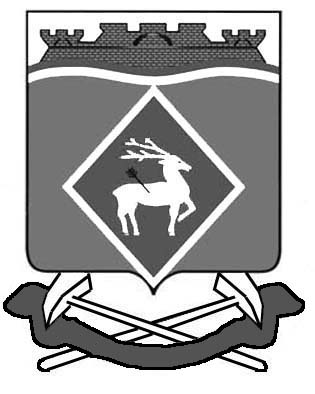 АДМИНИСТРАЦИЯГРУШЕВО-ДУБОВСКОГО СЕЛЬСКОГО ПОСЕЛЕНИЯРАСПОРЯЖЕНИЕ   22.06. 2020 года                             х.Грушевка                                        № 29В целях снижения негативных последствий на гидротехнических сооружениях, находящихся в собственности муниципального образования «Грушево-Дубовское сельское поселение» при прохождении паводка, а так же возникновения и ликвидации чрезвычайной ситуации.Создать не снижаемый резерв материально-технических ресурсов и строительных материалов предназначенный для ликвидации  ЧС на гидротехнических сооружениях находящихся  в собственности муниципального образования «Грушево-Дубовское сельское поселение»Определить места выемки резервного грунта (карьер) для ликвидации ЧС на гидротехническом сооружении.Заключить договор с подрядчиком о ликвидации последствий в случае ЧС на гидротехническом сооружении.Контроль за исполнением настоящего распоряжения оставляю за собой.Глава АдминистрацииГрушево-Дубовскогосельского поселения                                                                           Т.Г.Холоднякова